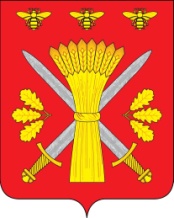 РОССИЙСКАЯ ФЕДЕРАЦИЯОРЛОВСКАЯ ОБЛАСТЬТРОСНЯНСКИЙ РАЙОННЫЙ СОВЕТ НАРОДНЫХ ДЕПУТАТОВРЕШЕНИЕот 3 декабря 2013 года                                                                                     №248              с. ТроснаПринято на двадцать первом заседании районного Совета народных депутатов четвёртого созываО внесении изменений в наказы избирателейдепутатам районного Совета народных депутатовна 2013 год	Троснянский районный Совет народных депутатов РЕШИЛ:	1. Внести в решение районного Совета народных депутатов от 18 декабря 2012 года №178  «О программе наказов избирателей депутатам Троснянского районного Совета народных депутатов на 2013 год» (в редакции решения от 5 сентября 2013 года №229)  следующие изменения:	в приложении к решению	совокупность  строк, объединенных ячейкой со словами «Миронов Владимир       Иванович» графы 8изложить в следующей редакции:совокупность  строк, объединенных ячейкой со словами «Ковалёв Юрий Евгеньевич» графы 8изложить в следующей редакции:		совокупность  строк, объединенных ячейкой со словами «Анпилогова    			Валентина Алексеевна» графы 8изложить в следующей редакции2. Настоящее решение вступает в силу с момента его обнародования.3. Контроль за исполнением настоящего решения возложить на комитет по социальным вопросам районного Совета народных депутатов.         Председатель районного Совета                                                         Глава  района         народных депутатов                                                                      В. И. Миронов                                                        В. И. МироновЖители с. Ломовецс. ЛомовецАдминистрация Ломовецкого сельского поселенияАдминистрация Ломовецкого сельского поселенияУстройство перехода до д. ГончаровкаIIIквар-тал6,0 Педаго-гический коллектив БОУ ТРОО «Ломовецкая СОШ»с. ЛомовецАдминистрацияЛомовецкого сельского поселенияБОУ ТРОО«Ломо-вецкаяСОШ»Устройство канализации в БОУ ТРОО «Ломовецкая СОШ»IVквар-тал6,0Жители д. Жизло-Павловод. Жило-ПавловоАдминис-трация Жерно-вецкого сельского поселенияБОУ ТР ОО «Жерновецкая средняя обще-образовате-льная школа»Приобретение принтера для БОУ ТР ОО «Жерновецкая средняя общеобразовательная школа»IIквар-тал6,0Жители д. Жило-Павловод. Жило-ПавловоАдмини-страцияЖерно-вецкого сельского поселенияБОУ ТРОО «Жерновецкая средняя обще-образовательная школа»Приобретение учебников дляБОУ ТРОО «Жерновецкая средняя общеоб-разовательная школа»IVквар-тал6,0Жители д. Чермошноед. ЧермошноеАдминистрация Малахово-Слободского сельского поселенияАдминистрация Малахово-Слободского сельского поселенияРемонт колодцев  в д. ЧермошноеIIквартал6,0Жители д. СтарыеТурьид. Старые ТурьиАдминистрация Малахово-Слободского сельского поселенияБОУ ТР ОО«Старо-Турьянская средняя общеобразовательная школа»На необходимые нужды БОУ ТР ОО «Старо-Турьянская средняя общеобразовательная школа»IVквартал6,0